Schweizerkarte Umriss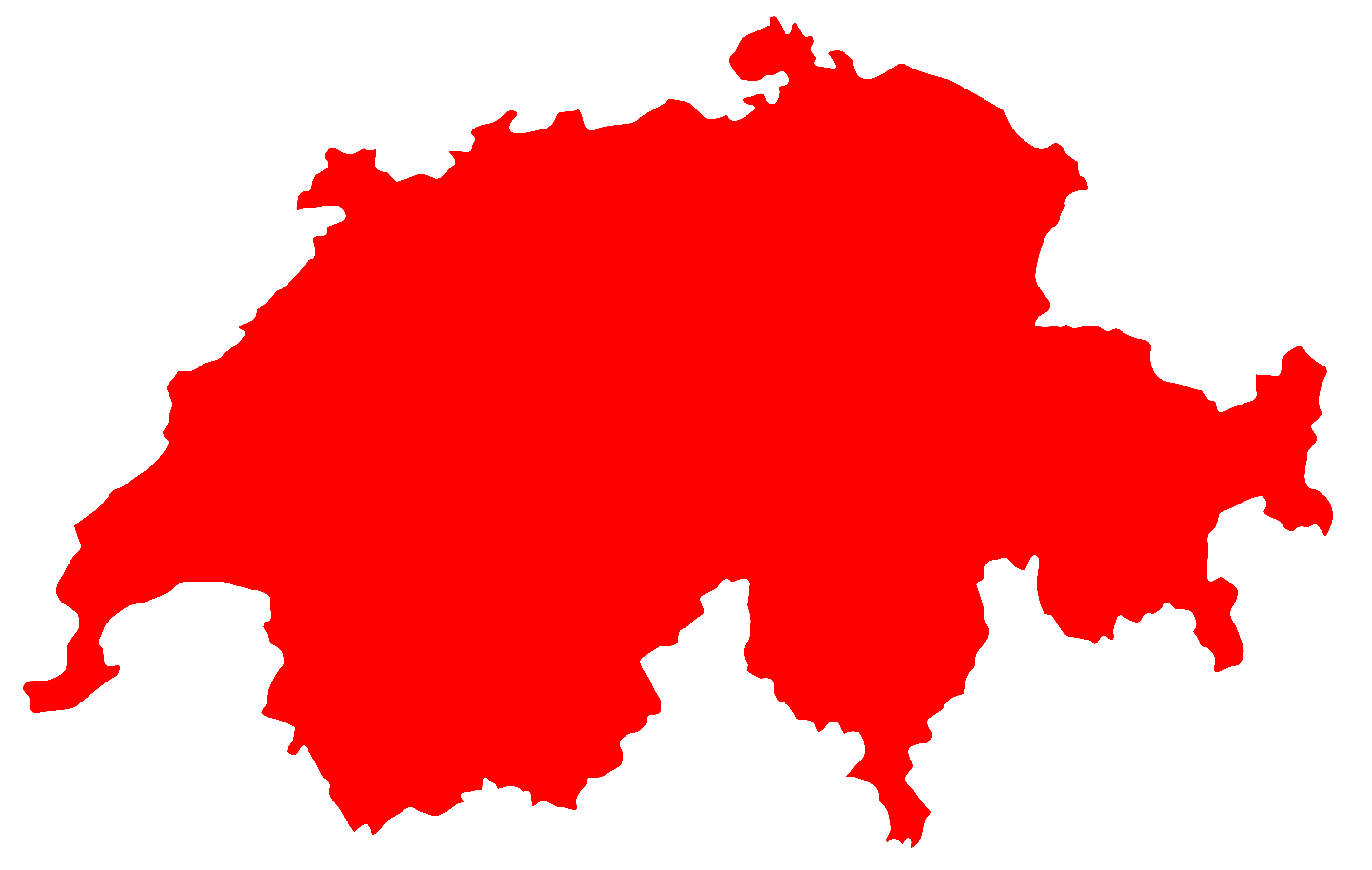 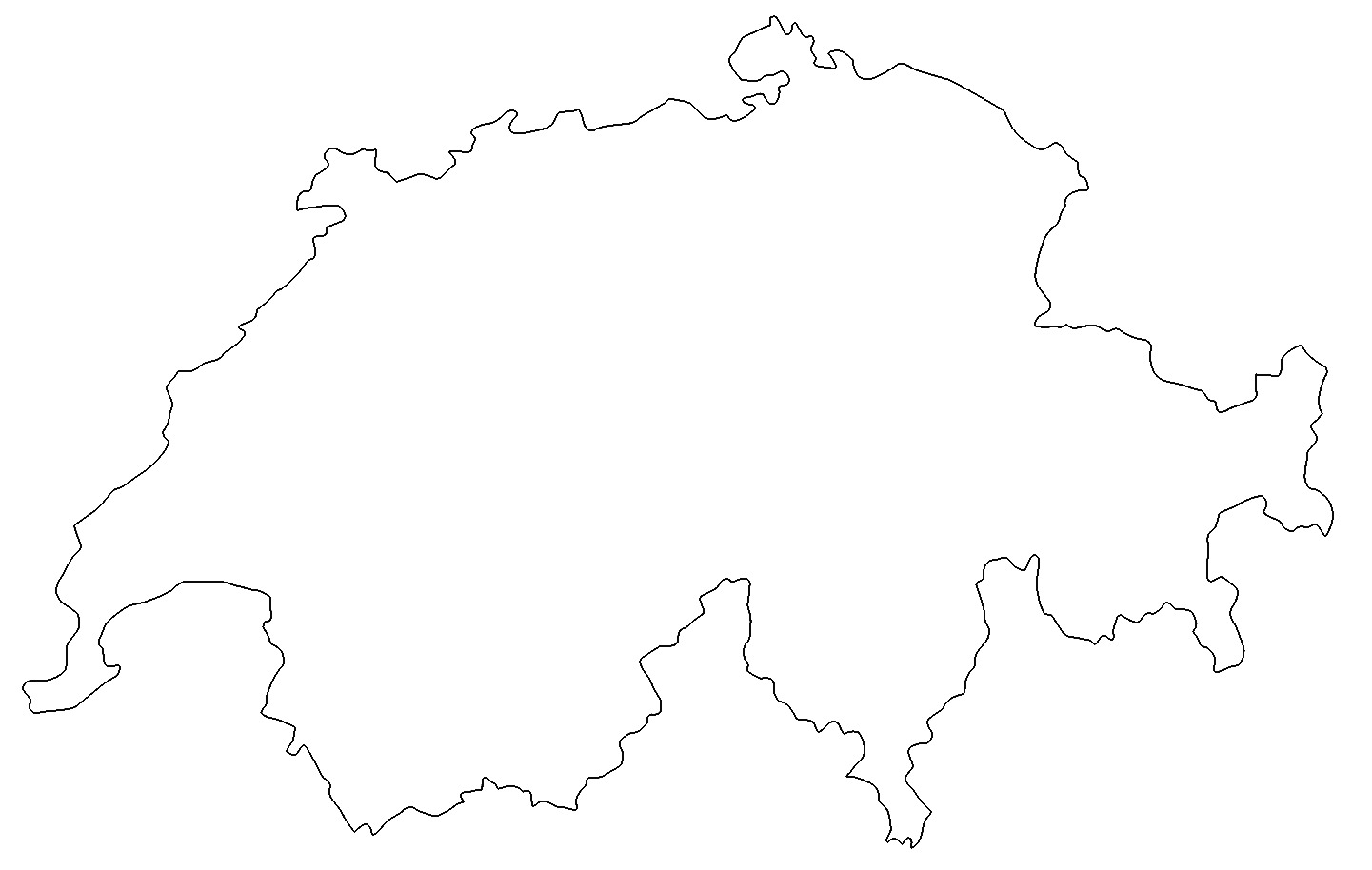 